Sample Assessment Tasks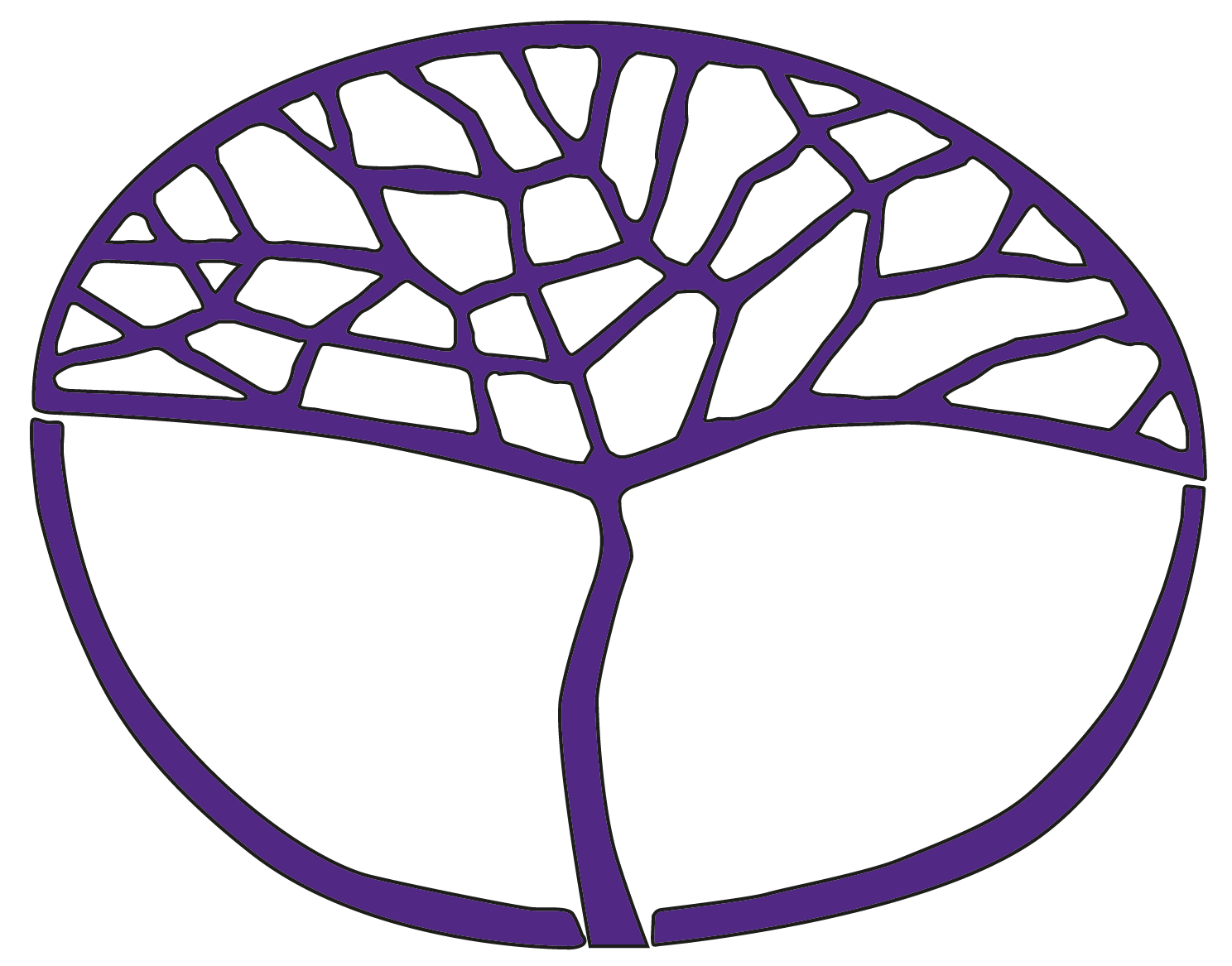 Children, Family and the Community General Year 12Copyright© School Curriculum and Standards Authority, 2015This document – apart from any third party copyright material contained in it – may be freely copied, or communicated on an intranet, for non-commercial purposes in educational institutions, provided that the School Curriculum and Standards Authority is acknowledged as the copyright owner, and that the Authority’s moral rights are not infringed.Copying or communication for any other purpose can be done only within the terms of the Copyright Act 1968 or with prior written permission of the School Curriculum and Standards Authority. Copying or communication of any third party copyright material can be done only within the terms of the Copyright Act 1968 or with permission of the copyright owners.Any content in this document that has been derived from the Australian Curriculum may be used under the terms of the Creative Commons Attribution-NonCommercial 3.0 Australia licenceDisclaimerAny resources such as texts, websites and so on that may be referred to in this document are provided as examples of resources that teachers can use to support their learning programs. Their inclusion does not imply that they are mandatory or that they are the only resources relevant to the course.Sample assessment taskChildren, Family and the Community – General Year 12Task 2 – Unit 3Assessment type: InvestigationConditionsPeriod allowed for completion of the task: two weeksThe validation component of the task is to be completed in class under test conditions. The suggested working time for the validation is 20 minutes.Task weighting10% of the school mark for this pair of units__________________________________________________________________________________Inequity and injustice issues	(50 marks)1.	Investigate an inequity or injustice issue experienced by individuals and/or families.Identify the inequity or injustice issue and outline the background circumstances of the individuals and/or families.	(2 marks)Examine specific concerns related to the inequity or injustice issue. Record your anecdotal notes, including examples, such as who is involved, significant events, effect on relationships, signs of impact on growth and development of individuals and/or families.		(3 marks)Outline the concept of advocating on behalf of an individual and/or family.	(3 marks)2.	Use this chart or a brainstorm activity to generate ideas and assist in deciding which primary and secondary sources, relevant to the issue, should be used. Briefly describe each step in the process.	(12 marks)3.	Locate, collect and record information related to the inequity or injustice issue experienced by individuals and/or families to provide background material and an overview of the issue from:primary sources. Include information which you have collected yourself, such as from an interview, guest speaker, excursion, personal diary, anecdotes, data collated from a survey, questionnaire.	(6 marks)secondary sources. Include information that you have gathered, such as brochures, news articles, flyers from support services, community facilities, informative and reliable websites.	(6 marks)4.	Present information from primary and secondary sources that address the inequity or injustice issue and a summary of the information collected, in a logical format.	(3 marks)The materials developed through the investigation of the inequity or injustice issue experienced by individuals and/or families may be used during the in-class validation. These materials are to be submitted at the conclusion of the validation.Complete the validation (short answer) in class under test conditions.ValidationThe materials developed through the investigation of the inequity or injustice issue experienced by individuals and/or families may be used during the in-class validation. These materials are to be submitted at the conclusion of the validation.Complete the validation (short answer) in class under test conditions. The suggested working time is 20 minutes.Answer the following questions.5.	(a)	Outline the role of primary sources of information.	(2 marks)____________________________________________________________________________________________________________________________________________________________________________________________________________________________________________________________________________________________________________________________(b)	Describe two strategies to use when evaluating the usefulness of information from secondary sources.	(2 marks)____________________________________________________________________________________________________________________________________________________________________________________________________________________________________________________________________________________________________________________________6.	Discuss the purpose of sorting and organising information collected from primary and secondary sources.	(3 marks)__________________________________________________________________________________________________________________________________________________________________________________________________________________________________________________________________________________________________________________________________________________________________________________________________________________________________________________________________________________________7.	(a)	Describe inequity and injustice.	(2 marks)____________________________________________________________________________________________________________________________________________________________________________________________________________________________________________________________________________________________________________________________(b)	Not all Australians have access to services and resources within their community. This could be due to issues, such as socio-economic status, location, mobility, disabilities, illness and health status.	Discuss how inequity or injustice issues for individuals and families are addressed by community services and government initiatives. Use examples to support your answer.	(3 marks)________________________________________________________________________________________________________________________________________________________________________________________________________________________________________________________________________________________________________________________________________________________________________________________________________________________________________________________________________________________________________________________________________________________________________________________________________________________________________________________8.	Discuss the impact of the inequity or injustice issue on the growth and development of the individual and/or family. Use examples to support your answer.	(3 marks)________________________________________________________________________________________________________________________________________________________________________________________________________________________________________________________________________________________________________________________________________________________________________________________________________________________________________________________________________________________________________________________________________________________________________________________________________________________________________________________Marking key for sample assessment task 2 – Unit 31.	(a)	Identify the inequity or injustice issue and outline the background circumstances of the individuals and/or families.(b)	Examine specific concerns related to the inequity or injustice issue. Record your anecdotal notes, including examples, such as who is involved, significant events, effect on relationships, signs of impact on growth and development of individuals and/or families.	(c)	Outline the concept of advocating on behalf of an individual and/or family.2.	Use this chart or a brainstorm activity to generate ideas and assist in deciding which primary and secondary sources, relevant to the issue, should be used. Briefly describe each step in the process.3.	Locate, collect and record information related to the inequity or injustice issue experienced by individuals and/or families to provide background material and an overview of the issue from:primary sources. Include information you have collected yourself, such as from an interview, guest speaker, excursion, personal diary, anecdotes, data collated from a survey, questionnaire.(b)	 secondary sources. Include information you have gathered, such as brochures, news articles, flyers from support services, community facilities, informative and reliable websites.4.	Present information from primary and secondary sources that address the inequity or injustice issue and a summary of the information collected, in a logical format.5.	(a)	Outline the role of primary sources of information.(b)	Describe two strategies to use when evaluating the usefulness of information from secondary sources.6.	Discuss the purpose of sorting and organising information collected from primary and secondary sources.7.	(a)	Describe inequity and injustice.(b)	Discuss how inequity or injustice issues for individuals and families are addressed by community services and government initiatives. Use examples to support your answer.8.	Discuss the impact of the inequity or injustice issue on the growth and development of the individual and/or family. Use examples to support your answer.Sample assessment taskChildren, Family and the Community – General Year 12Task 4 – Unit 3Assessment type: ProductionConditionsTime for the task: three weeksThe production task, Families in Australia – a care package, will be validated in class under test conditions. The suggested working time for the short answer questions is 30 minutes.Task weighting15% of the school mark for this pair of units__________________________________________________________________________________Families in Australia – a care package	(53 marks)Due to circumstances beyond their control, individuals, families and communities in Australia may be faced with a sudden event, crisis or trauma that can be overwhelming. Unexpected changes in a community can be physically and emotionally challenging and disrupt day-to-day activities and routines. Emergency housing, food, water, medical and clothing assistance may be needed. At other times, individuals and families may encounter hardship due to changes in their personal situation.As a class, produce a care package for individuals, families or communities to assist them to meet their needs, such as for children in emergency accommodation, short-term stay for mothers with children in a refuge, a community recovering from fire or flood. Your task is to plan and produce one item for inclusion in the care package.Process for care package:(a)	Identify and research individuals, families and communities, and support services and agencies that would be worthy recipients of the care package.	(4 marks)Use a decision-making process to select the recipient of the care package.(b)	Select and investigate three items and note why each would be suitable for inclusion in the care package.	(3 marks)Use a decision-making process to select your preferred item for inclusion in the care package and justify your choice.	(3 marks)Investigate self-management skills required to effectively use resources. List and provide brief notes on four self-management skills.	(4 marks)(a)	Produce your item for the care package and consider the following features:	(i)	functional	(3 marks)	(ii)	social	(3 marks)	(iii)	cultural	(3 marks)	(iv)	economic	(3 marks)	(v)	beliefs and values.	(3 marks)(b)	Develop a production plan, including a list of resources and a time management plan.
	(4 marks)The evaluation of your item for the care package will be written in class under test conditions.ValidationThe materials developed through the production of the care package are to be submitted at the conclusion of the validation.The evaluation of your item for the care package will be written in class under test conditions. The suggested working time is 30 minutes.Answer the following questions.(a)	Discuss why self-management is an important skill. Support your answer with examples.	(3 marks)__________________________________________________________________________________________________________________________________________________________________________________________________________________________________________________________________________________________________________________________________________________________________________________________________________________________________________________________________________________________	(b)	Explain what it means to ‘effectively use resources’.	(2 marks)____________________________________________________________________________________________________________________________________________________________________________________________________________________________________________________________________________________________________________________________Describe two influences on the development of your care package item.	(4 marks)________________________________________________________________________________________________________________________________________________________________________________________________________________________________________________________________________________________________________________________________________________________________________________________________________________________________________________________________________________________________________________________________________________________________________________________________________________________________________________________Assess the care package for its suitability in addressing the selected individual’s, family’s or community’s beliefs and values.	(3 marks)__________________________________________________________________________________________________________________________________________________________________________________________________________________________________________________________________________________________________________________________________________________________________________________________________________________________________________________________________________________________Explain why the care package is a useful product in meeting the needs of the selected individual, family or community. In your explanation, include one of the following features:functionsocialeconomic.	(4 marks)__________________________________________________________________________________________________________________________________________________________________________________________________________________________________________________________________________________________________________________________________________________________________________________________________________________________________________________________________________________________Discuss the impact of change in family types and structures on community services, particularly in times of crisis or trauma. Provide examples to support your answer.	(4 marks)_________________________________________________________________________________________________________________________________________________________________________________________________________________________________________________________________________________________________________________________________________________________________________________________________________________________________________________________________________________________________________________________________________________________________________Marking key for sample assessment task 4 – Unit 3(a)	Identify and research individuals, families and communities, and support services and agencies that would be worthy recipients of the care package.(b)	Select and investigate three items and note why each would be suitable for inclusion in the care package.Use a decision-making process to select your preferred item for inclusion in the care package and justify your choice.Investigate self-management skills required to effectively use resources. List and provide brief notes on four self-management skills.(a)	Produce your item for the care package and consider the following features:	(i)	functional	(ii)	social	(iii)	cultural	(iv)	economic	(v)	beliefs and values(b)	Develop a production plan, including a list of resources and a time management plan.(a)	Discuss why self-management is an important skill. Support your answer with examples.(b)	Explain what it means to ‘effectively use resources’.Describe two influences on the development of your care package item.Assess the care package for its suitability in addressing the selected individual’s, family’s or community’s beliefs and values.Explain why the care package is a useful product in meeting the needs of the selected individual, family or community. In your explanation, include one of the following features:functionsocialeconomic.Discuss the impact of change in family types and structures on community services, particularly in times of crisis or trauma. Provide examples to support your answer.Sample assessment taskChildren, Family and the Community – General Year 12Task 8 – Unit 4Assessment type: ResponseConditionsTime for the task: 30 minutesAn in-class, short-answer test based on family changes and influence of government and community strategiesTask weighting5% of the school mark for this pair of units__________________________________________________________________________________Test: Family changes	(34 marks)Communities can be organised at a local, state or national level.State the role of the local, state and federal governments. Identify two areas of responsibility for each government that address the needs of adolescents.	(12 marks)Local government: ___________________________________________________________________________________________________________________________________________________________________________________________________________________________Adolescents:Responsibility one: ____________________________________________________________________________________________________________________________________________Responsibility two: ____________________________________________________________________________________________________________________________________________	State government: ___________________________________________________________________________________________________________________________________________________________________________________________________________________________Adolescents:Responsibility one: ____________________________________________________________________________________________________________________________________________Responsibility two: ____________________________________________________________________________________________________________________________________________Federal government: _________________________________________________________________________________________________________________________________________________________________________________________________________________________Adolescents:Responsibility one: ____________________________________________________________________________________________________________________________________________Responsibility two: ____________________________________________________________________________________________________________________________________________Change can affect families in many ways. Changes can be positive or negative, planned or unplanned, and temporary or permanent. The impact of change in family types and structures places different influences on communities.(a)	Identify two internal changes that may occur within the family. Discuss the impact each change can have on communities.	(4 marks)	Change one: ___________________________________________________________________	______________________________________________________________________________	______________________________________________________________________________	Change two: ___________________________________________________________________	______________________________________________________________________________	______________________________________________________________________________(b)	External changes occur outside the family and may affect one or all members of the family. Identify two external changes and discuss the impact each change can have on communities.	(4 marks)	Change one: ___________________________________________________________________	______________________________________________________________________________	______________________________________________________________________________Change two: _______________________________________________________________________________________________________________________________________________________________________________________________________________________________Discuss the role of new parents in influencing decisions made in communities. Include the development of families and social factors in your answer.	(3 marks)__________________________________________________________________________________________________________________________________________________________________________________________________________________________________________________________________________________________________________________________________________________________________________________________________________________________________________________________________________________________________________________________________________________________________Describe how economic factors associated with work and employment patterns influence community strategies in building communities.	(3 marks)________________________________________________________________________________________________________________________________________________________________________________________________________________________________________________________________________________________________________________________________________________________________________________________________________________________________________________________________________________________________________________________________________________________________________________________________________________________________________________Note the data represented in the two charts.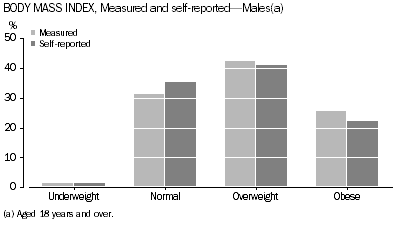 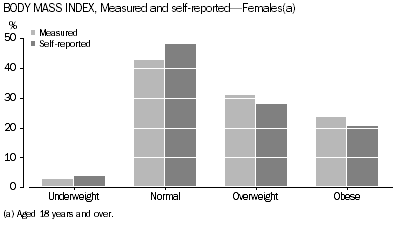 (a)	With reference to the charts, describe the Body Mass Index data for males and females.		(4 marks)____________________________________________________________________________________________________________________________________________________________________________________________________________________________________________________________________________________________________________________________________________________________________________________________________________________________________________________________________________________(b)	Describe one government and one community strategy to address overweight and obesity, and assist in the development of individuals. Consider political and cultural factors in your answer.	(4 marks)	________________________________________________________________________________________________________________________________________________________________________________________________________________________________________________________________________________________________________________________________________________________________________________________________________________________________________________________________________________________________________________________________________________________________________________________________________________________________________________ACKNOWLEDGEMENTSQuestion 5	Charts from: Australian Bureau of Statistics. (2009). 4364.0—National Health Survey: Summary of results, 2007–2008 (reissue): Risk factors. Retrieved April, 2015, from www.abs.gov.au/ausstats/abs@.nsf/Latestproducts/4364.0Main%20Features42007-2008%20(Reissue)?opendocument&tabname=Summary&prodno=4364.0&issue=2007-2008%20(Reissue)&num=&view=Used under Creative Commons Attribution 2.5 Australia licence.Marking key for sample assessment task 8 – Unit 4State the role of the local, state and federal governments. Identify two areas of responsibility for each government that address the needs of adolescents.2.	(a)	Identify two internal changes that may occur within the family. Discuss the impact each change can have on communities.(b)	Identify two external changes and discuss the impact each change can have on communities.3.	Discuss the role of new parents in influencing decisions made in communities. Include the development of families and social factors in your answer.4.	Describe how economic factors associated with work and employment patterns influence community strategies in building communities.5.	(a)	With reference to the charts, describe the Body Mass Index data for males and females.(b)	Describe one government and one community strategy to address overweight and obesity, and assist in the development of individuals. Consider political and cultural factors in your answer.Primary sourcesSecondary sourcesLocateSelectOrganiseDescriptionMarksClearly identifies the inequity or injustice issue and provides an accurate outline of background circumstances for individuals and/or families2Notes the inequity or injustice issue and mentions a background circumstance for individuals and/or families1Total/2Answer could include, but is not limited to:Answer could include, but is not limited to:disability: more likely to live in poverty, poor quality or insecure housing, low level of workforce participation and education, socially excluded or marginalised, difficulty in accessing appropriate health caresocio-economically disadvantaged: limited access to quality housing, education, food, clothing, work opportunitiesimmigrants: language barriers, low socio-economic status, religious and cultural barriersdiscrimination and harassment at school, work, communityalso: carers, chronically ill, homeless, poverty, families in crisis, location, unemployed and underemployed, mental health, equal opportunity in the workplace, women in employment,single-parent families, limited access to childcaredisability: more likely to live in poverty, poor quality or insecure housing, low level of workforce participation and education, socially excluded or marginalised, difficulty in accessing appropriate health caresocio-economically disadvantaged: limited access to quality housing, education, food, clothing, work opportunitiesimmigrants: language barriers, low socio-economic status, religious and cultural barriersdiscrimination and harassment at school, work, communityalso: carers, chronically ill, homeless, poverty, families in crisis, location, unemployed and underemployed, mental health, equal opportunity in the workplace, women in employment,single-parent families, limited access to childcareDescriptionMarksProvides accurate anecdotal notes of specific concerns related to the inequity or injustice issue; includes appropriate, concise examples to support the notes3Provides general anecdotal notes of concerns related to the inequity or injustice issue; includes some examples to support the notes2Provides a brief statement related to the inequity or injustice issue; with an example1Total/3DescriptionMarksProvides an accurate outline of a person or group of people willing to intervene on behalf of an individual and/or family; who understand and want fairness and justice for all involved; has extensive communication skills3Provides a generalised outline of a person or group of people willing to take action for others; who recognise fairness and injustice; mentions need for communication2Provides a sketchy outline of a person or group of people willing to take action for others1Total/3DescriptionMarksPrimary sources relevant to issue:Primary sources relevant to issue:Locate: provides a description that considers various opportunities, situations and environments to locate suitable sources, such as when meeting individuals, families and community members at family gatherings, community events, forums; evaluates appropriateness of communication via phone, email1–2Select: provides a description that considers the establishment of parameters related to the issue; makes informed choices, uses decision-making principles, determines usefulness and relevance of surveys, interviews, questionnaires1–2Organise: provides a description that considers how data and information are systematically collected, organised and stored; identifies appropriate electronic storage of information; uses efficient and accurate note-making strategies; shows ability to summarise main ideas1–2Secondary sources relevant to issue:Secondary sources relevant to issue:Locate: provides a description that considers location, availability and access to suitable sources, such as authenticity, date of publication, credibility, copyright issues, intended audience; considers registration/membership requirements/costs; determines whether fact or opinion1–2Select: provides a description that considers the establishment of parameters related to the issue; makes informed choices, uses decision-making principles, determines whether the information is too narrow or too broad1–2Organise: provides a description that considers how data and information are systematically collected, organised and stored; identifies appropriate electronic storage of information; uses efficient and accurate note-making strategies; shows ability to skim, scan and summarise main ideas1–2Total/12DescriptionMarksLocates and collects detailed and accurate information related to the inequity or injustice issue from primary sources; maintains precise record of interviews and events; provides an exact account of the data5–6Locates and collects accurate information related to the inequity or injustice issue from primary sources; keeps a general record of interviews and events; provides a general account of the data3–4Locates and collects limited information, some unrelated to the inequity or injustice issue from primary sources; makes sketchy and brief notes; provides incomplete data2–1Total/6DescriptionMarksLocates and collects detailed and accurate information related to the inequity or injustice issue from a variety of secondary sources; gathers reliable, relevant background material; provides a breakdown and understanding of the issue5–6Locates and collects accurate information related to the inequity or injustice issue from secondary sources; gathers relevant background material; provides a general overview of the issue3–4Locates and collects limited information, some unrelated to the inequity or injustice issue from secondary sources; gathers limited background material2–1Total/6DescriptionMarksProvides a detailed presentation of information from primary and secondary sources; directly addresses the issue; uses a logical format3Provides a presentation of information from primary and secondary sources; generally addresses the issue; uses a mostly logical format2Provides a limited presentation; briefly addresses the issue; is generally unorganised1Total/3DescriptionMarksProvides an accurate outline of the role of primary sources of information; gives a first-hand, original account of an event, usually by individuals or groups, such as through surveys, interviews; the information is not processed by others2Provides a sketchy outline of the role of primary sources of information1Total/2DescriptionMarksProvides an accurate description of two strategies to use when evaluating the usefulness of information from secondary sources2Provides an accurate description of one strategy to use when evaluating the usefulness of information from secondary sources1Total/2DescriptionMarksProvides a detailed and accurate discussion of a variety of valid reasons for sorting and organising information3Provides an accurate discussion of some reasons for sorting and organising information2Provides a limited discussion of one or two reasons for sorting and organising information1Total/3Answer could include, but is not limited to:Answer could include, but is not limited to:effectively manages a variety of materials, both digital and paper, such as data, notes, statements identifies primary sources and secondary sourcesprovides clarity and focus for the issuedevelops timelines, sequential processesnotes omissions, need for further information, modify questionscompares information, validate accuracy of sourcesability to retrieve, process and present information quickly and effectivelyacknowledges sourceseffectively manages a variety of materials, both digital and paper, such as data, notes, statements identifies primary sources and secondary sourcesprovides clarity and focus for the issuedevelops timelines, sequential processesnotes omissions, need for further information, modify questionscompares information, validate accuracy of sourcesability to retrieve, process and present information quickly and effectivelyacknowledges sourcesDescriptionMarksProvides an accurate description of inequity, such as unfair circumstances and injustice, such as the violation of the rights of others, including unfair action or treatment2Provides an accurate description of either inequity or injustice1Total/2DescriptionMarksProvides a detailed description of community services and government initiatives, directly relates to inequity or injustice issues for individuals/families; uses specific examples, such as Red Cross, Good Samaritan Industries, Legal Aid, Child Support Agency3Provides a general description of community services and government initiatives with some connection to inequity or injustice issues for individuals or families; uses examples 2Provides a brief, sketchy description of a community service or government initiative with limited connection to inequity or injustice issue1Total/3DescriptionMarksProvides a detailed description of the issue, directly relates the impact to growth and development of individual/family; uses examples, such as bullying, gender bias, unfair sacking, false accusation3Provides a general description of the issue, relates impact to growth and development; uses an example to support answer2Provides a brief, sketchy description of the issue, with limited connection to growth and development; lists one or two examples1Total/3Final total/50DescriptionMarksProvides an extensive and categorised list of worthy recipients of the care package, with research notes for each listing4Provides an extensive list of worthy recipients of the care package, with notes for most of the listings3Provides a list of possible recipients of the care package, with brief notes for some of the listings2Provides a brief list of possible recipients of the care package, mostly without notes1Total/4DescriptionMarksFor each of three items:For each of three items:Provides brief, concise notes on the suitability of an item for inclusion in the care package, such as age appropriate, culturally sensitive, economically viable, nutritionally balanced, provides comfort and warmth1Total/3DescriptionMarksProvides evidence of use of a decision-making process to assist in making selection; includes a considered justification for choice3Provides some evidence of use of a decision-making process to make selection; includes a general justification for choice2Provides little or no evidence of use of a decision-making process, appears to be a random selection; includes a limited justification for choice1Total/3DescriptionMarksProvides an extensive list of appropriate self-management skills, such as set goals, prepares and adjusts production plan/time lines, shows initiative, monitors progress; provides brief, accurate notes for each of four skills4Provides a list of self-management skills; provides brief mostly accurate notes for each of three skills3Provides a limited list of self-management skills; provides brief, general notes for each of two skills2Provides one or two self-management skills; may provide a brief note for each skill1Total/4DescriptionMarksProduces an item; considers functional features, such as usefulness, efficiency, serviceability, practicality in crisis, trauma situation3Produces an item; considers some functional features2Produces an item; limited consideration of functional features1Total/3DescriptionMarksProduces an item; considers social features, such as friendship, communication, respect, interaction, sense of belonging, companionship in crisis, trauma situation3Produces an item; considers some social features2Produces an item; limited consideration of social features1Total/3DescriptionMarksProduces an item; considers cultural features, such as customs, traditions, symbols language, role models3Produces an item; considers some cultural features2Produces an item; limited consideration of cultural features1Total/3DescriptionMarksProduces an item; considers economic features, such as goods and services to meet basic needs for shelter, food, clothing, health, education, budget, prioritise needs and wants in crisis, trauma situation3Produces an item; considers some economic features2Produces an item; limited consideration of economic features1Total/3DescriptionMarksProduces an item; considers the beliefs and values of the recipient, such as attitude, happiness, honesty, peace, education; experiences formed through contact with others; acceptable behaviours3Produces an item; considers some beliefs and values of the recipient2Produces an item; limited consideration of beliefs and values of the recipient1Total/3DescriptionMarksDevelops a well-planned and systematic production plan, includes extensive and complete resource list; accurate and adjustable time management plan4Develops a well-planned production plan, includes mostly complete resource list; adjustable time management plan3Develops a limited production plan, incomplete resource list; some consideration of time management2Develops a sketchy outline of production steps, limited resource list; minimal consideration of time management1Total/4DescriptionMarksProvides extensive and valid reasons for self-management as an important skill, such as making decisions and putting them into action, reflecting on progress, making adjustments where necessary, keeping to budget, time frames, achievement of goals; with suitable examples3Provides valid reasons for self-management as an important skill; with mostly suitable examples2Provides limited, sometimes unsuitable, reasons for self-management as an important skill; one example stated1Total/3DescriptionMarksProvides an accurate explanation for effectively using resources, such as time management, organises resources, recycling possibilities, correct storage2Provides a general explanation for effectively using resources1Total/2DescriptionMarksFor each of two influences:For each of two influences:Provides a clear description of influence on the development of the care package item, such as cost of materials, time restraints, availability of resources, beliefs and values2Provides a general description of influence on the development of the care package item1Total/4DescriptionMarksProvides a thorough assessment of the care package; connects specific items to identified beliefs and values of the selected individual, family or community3Provides a general assessment of the care package; broadly connects package to identified beliefs and values of the selected individual, family or community2Provides limited assessment of the care package; makes little connection to beliefs and values of the selected individual, family or community1Total/3DescriptionMarksProvides a detailed, accurate explanation of care package contents meeting the specific needs of the selected individual, family or community; includes clear, supportive evidence from one of the listed features4Provides an accurate explanation of care package contents meeting most of the needs of the selected individual, family or community; includes mostly supportive evidence from one of the listed features3Provides a general explanation of the care package meeting some of the needs of individual, family or community; includes some supportive evidence from one of the listed features2Provides a brief, limited statement of the care package with little reference to needs of individual, family or community; mentions aspects from one of the listed features1Total/4DescriptionMarksProvides clear and conclusive evidence of change in family type and structure impacting on need for different, appropriate community services; understands and connects needs during crisis or trauma; uses appropriate examples4Provides some evidence of change in family type and structure impacting on need for different community services; general connection to needs during crisis or trauma; uses examples3Provides limited evidence of change in families affecting community services; some connection to needs during crisis or trauma; uses one or two examples2Identifies an element of change in families needing different community services; limited connection to crisis or trauma; uses an inappropriate or no example1Total/4Final total/53DescriptionMarksFor each of local, state and federal government:For each of local, state and federal government:Provides a detailed statement of the role, services supplied, overall responsibilities2Provides a general statement of the role1For each of local, state and federal government – associated with needs of adolescents:For each of local, state and federal government – associated with needs of adolescents:Identifies two appropriate areas of responsibility that address the needs of adolescents2Identifies one appropriate area of responsibility that address the needs of adolescents1Total/12Answer could include, but is not limited to:Answer could include, but is not limited to:For adolescents:local government: recreational facilities, such as parks, skate rinks, netball courts, football ovals; community services, such as welfare services, youth workerstate government: education, such as schools, training centres; health services, including hospitals, school nurse, counselling servicesfederal government: agencies, such as Department of Health and Ageing, public health, disease prevention, medical research; social security, such as Centrelink; workplace relationsFor adolescents:local government: recreational facilities, such as parks, skate rinks, netball courts, football ovals; community services, such as welfare services, youth workerstate government: education, such as schools, training centres; health services, including hospitals, school nurse, counselling servicesfederal government: agencies, such as Department of Health and Ageing, public health, disease prevention, medical research; social security, such as Centrelink; workplace relationsDescriptionMarksFor each of two internal changes:For each of two internal changes:Clearly identifies an internal change within the family; provides an accurate account of impact on communities2Identifies an internal change within the family; provides a general account of impact on communities1Total/4Answer could include, but is not limited to:Answer could include, but is not limited to:Internal changes include: pregnancy, divorce, new partner with children, grandparent moving into family home.Impact on communities:pregnancy – provision of health services, antenatal classes in local meeting room, childcare facilitiesdivorce – counselling services, support for single-parent familiesnew partner with children – library membership, involvement in community activities and decision making, provision of community children and young people forumsgrandparent moving into family home – by-laws for the construction of a ‘granny flat’, social activities for grandparents, register to vote at local electionsInternal changes include: pregnancy, divorce, new partner with children, grandparent moving into family home.Impact on communities:pregnancy – provision of health services, antenatal classes in local meeting room, childcare facilitiesdivorce – counselling services, support for single-parent familiesnew partner with children – library membership, involvement in community activities and decision making, provision of community children and young people forumsgrandparent moving into family home – by-laws for the construction of a ‘granny flat’, social activities for grandparents, register to vote at local electionsDescriptionMarksFor each of two external changes:For each of two external changes:Clearly identifies an external change outside the family; provides an accurate account of impact on communities2Identifies an external change outside the family; provides a general account of impact on communities1Total/4Answer could include, but is not limited to:Answer could include, but is not limited to:External changes, often beyond control of family, include: change to employment circumstances, unemployment, limited/no childcare services, limited public transport, laws affecting family, government financial benefitsImpact on communities:employment circumstances – full time, part-time, split shift, fly-in-fly-out, night shift; extended trading hours, opening hours at swimming pool, recreational facilities, improved lighting at car parksunemployment – access library/internet facilities for job search, engagement in community activities, volunteer options, retraining services, limited financial resourceslimited/no childcare facilities – share child minding in small groups, community facilities may need alterations to suit new needlimited public transport – car pool, bike park/bike path, provision of end-of-journey facilitieslaws affecting family – reduction in family benefits; families need to make choices, decide on low-cost/free service options, affordability of leisure activitiesExternal changes, often beyond control of family, include: change to employment circumstances, unemployment, limited/no childcare services, limited public transport, laws affecting family, government financial benefitsImpact on communities:employment circumstances – full time, part-time, split shift, fly-in-fly-out, night shift; extended trading hours, opening hours at swimming pool, recreational facilities, improved lighting at car parksunemployment – access library/internet facilities for job search, engagement in community activities, volunteer options, retraining services, limited financial resourceslimited/no childcare facilities – share child minding in small groups, community facilities may need alterations to suit new needlimited public transport – car pool, bike park/bike path, provision of end-of-journey facilitieslaws affecting family – reduction in family benefits; families need to make choices, decide on low-cost/free service options, affordability of leisure activitiesDescriptionMarksProvides an accurate account of new parents effectively influencing decisions made in communities; includes specific expectations in the development of families; identifies appropriate social factors to maintain connection with community3Provides an account of new parents influencing decisions made in communities; includes general expectations in the development of families; lists some social factors2Provides a limited account of new parents and decisions made in communities; mentions development of families; notes one or two social factors1Total/3Answer could include, but is not limited to:Answer could include, but is not limited to:New parents have a right and responsibility to be involved in community activities and decision making, attend local council meetings, advocate for services and facilities suitable for new parents. They may form an interest group, conduct forums, develop networks and invite guest speakers to inform new parents in the development of families, such as providing healthy food choices, expected child growth milestones, suitable clothing, appropriate exercise and activity, health care, financial planning, security. New parents may develop and maintain social skills through friendships, networks, work life balance, work closely with others, share meals with others, participate in mother/father groups and share experiences to maintain connection with community.New parents have a right and responsibility to be involved in community activities and decision making, attend local council meetings, advocate for services and facilities suitable for new parents. They may form an interest group, conduct forums, develop networks and invite guest speakers to inform new parents in the development of families, such as providing healthy food choices, expected child growth milestones, suitable clothing, appropriate exercise and activity, health care, financial planning, security. New parents may develop and maintain social skills through friendships, networks, work life balance, work closely with others, share meals with others, participate in mother/father groups and share experiences to maintain connection with community.DescriptionMarksProvides a detailed and accurate account of economic factors and various work and employment patterns influencing community strategies; makes logical connections between factors, strategies and building community3Provides an accurate account of economic factors and some work and employment patterns and influence on community strategies; makes some connections between factors, strategies and community2Provides a brief, limited statement of factors and work and community; makes little or no connection between factors, strategies and community1Total/3Answer could include, but is not limited to:Answer could include, but is not limited to:Economic factors associated with work and employment patterns:industries in local community expand increasing employment opportunities, flow-on effects to community infrastructure and services encourage growth of communityintroduction of new economic activity, such as mining, technological development in a community, encourages new business and people to relocate into this community; local council is strategic in building communities by faster internet services, improved power supplies, increased water services, improved waste management facilities, land released for housing and industryemployment patterns may change when couples choose to start a family OR need to care for an ill or disabled family member OR need to assist an elderly parent, which may lead to reduced family income; influencing local community to provide support services, for children, such as playgrounds, sporting facilities; for the sick and elderly, such as meals on wheels, respite for carersin an economic downturn, industries reduce activity or close, unemployment rises, people may seek employment in other communities, therefore less income for local councils to support community services and the community may contract; to encourage people to stay in the community local councils could consider providing support services such as job-search facilities and infrastructureEconomic factors associated with work and employment patterns:industries in local community expand increasing employment opportunities, flow-on effects to community infrastructure and services encourage growth of communityintroduction of new economic activity, such as mining, technological development in a community, encourages new business and people to relocate into this community; local council is strategic in building communities by faster internet services, improved power supplies, increased water services, improved waste management facilities, land released for housing and industryemployment patterns may change when couples choose to start a family OR need to care for an ill or disabled family member OR need to assist an elderly parent, which may lead to reduced family income; influencing local community to provide support services, for children, such as playgrounds, sporting facilities; for the sick and elderly, such as meals on wheels, respite for carersin an economic downturn, industries reduce activity or close, unemployment rises, people may seek employment in other communities, therefore less income for local councils to support community services and the community may contract; to encourage people to stay in the community local councils could consider providing support services such as job-search facilities and infrastructureDescriptionMarksFor males:For males:Notes approximately 40% of males are overweight, and over 20% are obese; that is, over 60% of males are over the normal weight, and they underestimated their weight. Approximately 30% of males are in the normal weight range. More males are over the normal weight range than women2Notes general trend for more than half the number of males are overweight1For females:For females:Notes approximately 30% of women are overweight, and over 20% are obese; that is, over 50% of women are over the normal weight. More women overestimated their normal weight. Similar number of women in the normal range as there are men in the overweight range2Notes general trend for half the number of women in the normal weight and half the women are overweight1Total/4DescriptionMarksGovernment strategy:Government strategy:Provides one valid government strategy, such as implementing a health/fitness campaign and clearly describes a related tactic which could include establishing a task force to investigate community health risks, providing workshops on how to interpret food labels or providing an after school exercise program for children; connects good health with positive development of individuals2Provides one government strategy and generally describes a related tactic; makes connection with development of individual1Community strategy:Provides one valid community strategy, such as providing recreational/sporting facilities and clearly describes a related tactic which could include assigning parks for exercise, conducting health forums with visiting dieticians, chefs, health specialists; connects recreation/use of sporting facilities with positive development of individuals2Provides one community strategy and generally describes a related tactic; makes connection with development of individual1Total/4Final total/34